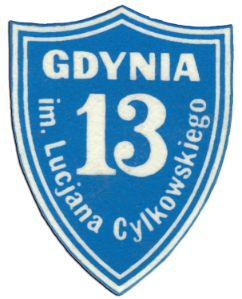 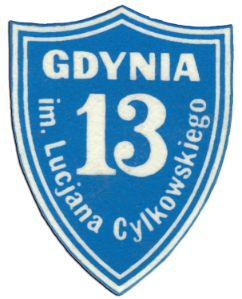 Gdynia, dnia …………………………..……………………………………    (imię i nazwisko wnioskodawcy)Zgłoszenie do pierwszej klasy 
Szkoły Podstawowej nr 13 w Gdyni w roku szkolnym …………….Dane osobowe kandydata i rodziców:                   Do zgłoszenia należy dołączyć:  Do wniosku należy dołączyć:zaświadczenie wydane przez uprawnioną placówkę potwierdzające odbywanie w br. rocznego obowiązkowego przygotowania przedszkolnego;przedłożyć akt urodzenia dziecka.     	

Zgodnie z wolą rodziców/opiekunów prawnych:Oświadczenie wnioskodawcy:Oświadczam, pod rygorem odpowiedzialności karnej, że podane we wniosku oraz załącznikach 
do wniosku dane, są zgodne z aktualnym stanem faktycznym. Gdynia, …………………                                                      …….……...…………………………               data                                                                                               podpis matki dziecka                                                                                                     ………………………………………...........                                                                                                                     podpis ojca dzieckaKLAUZULA INFORMACYJNA DOTYCZĄCA PRZETWARZANIA DANYCH OSOBOWYCH 
W SP 13 W GDYNIDziałając na podstawie art. 13 ust. 1 i 2 Rozporządzenia Parlamentu Europejskiego 
i Rady (UE) 2016/679 z dnia 27 kwietnia 2016 r. w sprawie ochrony osób fizycznych 
w związku z przetwarzaniem danych  osobowych i w sprawie swobodnego przepływu takich danych 
oraz uchylenia dyrektywy 95/46/WE  (ogólne rozporządzenie o ochronie danych) - (Dz. U .UE. L 2016.119.1 
z późn. zm.) oraz przepisów ustawy z dnia 10 maja 2018 r. o ochronie danych osobowych (Dz.U. z 2019, 
poz. 1781), wobec uzyskania od Pani/Pana danych osobowych, informujemy: Administratorem Pani/Pana danych osobowych jest Szkoła Podstawowa nr 13 ul. Halicka 8 Gdynia, tel.: 58 622 23 43.Inspektorem ochrony danych jest  ALEKSANDRA NODZYŃSKA e-mail: iod.edu@gdynia.plAdministrator przetwarzać będzie Pani/Pana dane osobowe i dane osobowe kandydata w celu przeprowadzenia postępowania rekrutacyjnego w zakresie i na zasadach określonych w przepisach prawa. Państwa dane osobowe będą przetwarzane w celu przeprowadzenia postępowania rekrutacyjnego do placówki na podstawie art. 6 ust. 1 lit. c oraz art. 9 ust. 2 lit. g ogólnego rozporządzenia o ochronie danych (RODO) w związku z art. 149 i 150  ustawy z dnia 14 grudnia 
2016 r. Prawo oświatowe.Państwa dane osobowe mogą być przekazane wyłącznie podmiotom, które uprawnione 
są do ich otrzymania zgodnie z przepisami prawa, a także dostawcom rozwiązań i asysty technicznych IT, operatorowi pocztowemu. W przypadku ujawnienia się konieczności przekazania danych odbiorcom innym niż w zdaniu poprzedzającym, zostaną Państwo odrębnie poinformowani. Administrator nie przewiduje przekazania uzyskanych danych osobowych do państwa trzeciego lub organizacji międzynarodowej. Administrator nie przewiduje zautomatyzowanego podejmowania decyzji ani profilowania 
w oparciu o otrzymane dane osobowe.Czas przetwarzania danych osobowych: nie dłużej niż do końca okresu, w którym uczeń uczęszcza 
do Szkoły Podstawowej nr 13 w Gdyni ul. Halicka 8.Dane osobowe kandydatów nieprzyjętych zgromadzone w celach postępowania rekrutacyjnego 
są przechowywane, przez okres roku, chyba że na rozstrzygnięcie dyrektora placówki została wniesiona skarga do sądu administracyjnego i postępowanie nie zostało zakończone prawomocnym wyrokiem.Posiada Pani/Pan prawo:dostępu do treści swoich danych oraz otrzymania ich kopii, prawo ich sprostowania, prawo do ograniczenia ich przetwarzania.Administrator informuje, iż ma Pani/Pan prawo wniesienia skargi do Prezesa Urzędu Ochrony Danych Osobowych: Urząd Ochrony Danych Osobowych, 00-193 Warszawa, ul. Stawki 2.1.Imię /imiona i nazwisko                    dziecka2.Data i miejsce urodzenia dziecka3.PESEL 
dziecka4.Adres zamieszkania dziecka6. Imię i nazwiska rodziców dzieckamatkiojca ………………………………………………………….…………………………………………………………7.Adres rodziców dziecka……………………………………………………………………………………………………………………………………………………………………………………………………………………………………………………………………………………8.Telefony rodziców dzieckamatkiojca………………………………………………………….………………………………………………………….Lp.Dokumenty:TAKNIE1.Orzeczenie o potrzebie kształcenia specjalnego2.Orzeczenie o niepełnosprawności lub stopniu niepełnosprawności lub orzeczenie równoważne w rozumieniu przepisów ustawy z dnia 27 sierpnia 1997 r. o rehabilitacji zawodowej i społecznej oraz zatrudnianiu osób niepełnosprawnych (Dz. U. z 2011 r. nr 127, poz. 721 z późn. zm.)3.Opinię po badaniach z Poradni Pedagogiczno-Psychologicznej